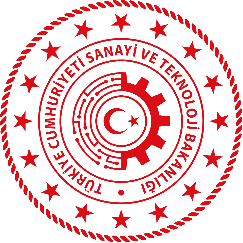                                                 Firma logosu T.C.Sanayi ve Teknoloji BakanlığıMilli Teknoloji Genel Müdürlüğüile………………………………arasında imzalananSektör Kampüste Programı hakkında İş Birliği Protokolü2023: Taraflar İşbu protokol; T.C. Sanayi ve Teknoloji Bakanlığı Milli Teknoloji Genel Müdürlüğü Adres: Mustafa Kemal Mahallesi Dumlupınar Bulvarı (Eskişehir Yolu 7. km) 2151. Cadde No: 154/A 06530 Çankaya/ANKARATelefon: 4446100 – 16862/16863E-posta: tedb@sanayi.gov.trKEP Adresi: sanayiveteknolojibakanligi.milliteknoloji@hs01.kep.trİlgili Kişi: Ahmet ULUSTelefon: 444 61 00 / 19930E-posta: ahmet.ulus@sanayi.gov.tr… Firmanın Tam UnvanıAdres: Telefon: E-posta: KEP Adresi:İlgili Kişi: Telefon: E-posta: arasında aşağıda yazılı şartlar dahilinde akdedilmiştir. İşbu Protokol kapsamında Milli Teknoloji Genel Müdürlüğü/MTGM ve Firmanın tam unvanı/Paydaş Kurum ayrı ayrı “Taraf”, birlikte “Taraflar” olarak anılacaktır.Taraflar, yukarıda belirtilen bilgilerde değişiklik olması halinde değişikliği derhal bu Protokol’de adı geçen diğer taraflara bildirmeyi taahhüt ederler. Adres bilgilerindeki değişiklikler, 15 (on beş) gün içinde diğer taraflara bildirilmediği takdirde, eski adrese yapılacak tebligatlar geçerli sayılır.Taraflarca tebligatlar elektronik ortamda yapılacak olup 11/02/1959 tarihli ve 7201 sayılı Tebligat Kanunu’na ve 06.12.2018 tarih ve 30617 sayılı Resmî Gazete’de yayımlanan Elektronik Tebligat Yönetmeliği’ne tâbidir.: Tanımlarİşbu protokolde yer alan kelime ve terimlerin tanımları aşağıda yapılmıştır:Milli Teknoloji Akademisi: Mevcut beşeri sermayenin kritik teknolojilerde sektörlerin ihtiyacına yönelik geliştirilerek istihdama kazandırılmasına katkı sağlamak üzere çeşitli programlar hayata geçirmek ve uygulamak için kurulan dijital bir öğrenme platformudur.Sektör Kampüste Programı: Üniversite sanayi iş birliğiyle, eğitim ve çalışma yaşamını bütünleştirmek, üniversite müfredatlarını güncel tutmak amaçlarıyla üniversitelerde sanayi profesyonelleri ve firmalar tarafından verilmek üzere; uygulama temelli yeni yetkinlikleri destekleyen derslerin açıldığı ve uygulandığı programdır. Bu Program kapsamında;Firmalar, ihtiyaç duyduğu insanı kaynağının yetiştirilmesi ve geliştirilmesi için çalışmaları doğrultusunda henüz müfredata yansımamış yeni gelişen alanlara, güncel konulara ilişkin dönemlik, uygulamaya yönelik ders içerikleri oluşturarak bünyelerindeki profesyoneller aracılığıyla dersler verir. Üniversiteler ise firmaların oluşturduğu bu dersleri 3. ve 4. sınıf lisans öğrencileri için ilgili bölüm veya bölümlerin altında MTH kodu ile kredili seçmeli ders olarak açar ve dersi açan akademisyen aracılığıyla dersin tüm akademik yönetimini üstlenir. Firmalar tarafından oluşturulan her bir dersin kontenjanı 50 kişiliktir. Firma üniversite eşleştirmesinde firmanın aynı dersinin bir oturumu için firma ile en fazla iki üniversite eşleştirmesi yapılır. Bu durumda dersi açan iki üniversite için de ilgili ders kontenjanı en fazla 25 olabilir.Kurumsal Temsilci: Paydaş Kurum tarafından Sektör Kampüste Programının eksiksiz uygulanması için Protokol kapsamında yer alan görev ve sorumlulukları takip edecek, Paydaş Kurum adına Programda görev alan tüm şahıs ve/veya kuruluşları bilgilendirerek gerekli koordinasyonu sağlayacak kişidir. : Amaç ve Kapsam İşbu protokolün amacı; Milli Teknoloji Hamlesi hedefleri doğrultusunda ihtiyaç duyulan nitelikli insan kaynağının yetiştirilmesi ve geliştirilmesi için Milli Teknoloji Akademisi çatısında kurgulanan Sektör Kampüste Programını uygulamak amacıyla Taraflar arasında iş birliği tesis etmektir. İşbu protokol; amaç doğrultusunda izlenecek yol ve Tarafların yükümlülüklerini kapsar. : Dayanakİşbu protokol; 1 sayılı Cumhurbaşkanlığı Teşkilatı Hakkında Cumhurbaşkanlığı Kararnamesi’nin 388/A maddesinin birinci fıkrasının (c), (ğ) ve (k) bentlerine dayanılarak akdedilmiştir. : Taraflar’ın Sorumlulukları:Sanayi ve Teknoloji Bakanlığı Milli Teknoloji Genel Müdürlüğü;Protokolde Bakanlık sorumluluğu olarak tanımlanan her türlü iş ve işlemi zamanında, eksiksiz ve karşı Taraf ile koordineli olarak yerine getirmekten,Programın uygulanacağı Milli Teknoloji Akademisi’nin bilişim altyapısının kurulmasından, yönetilmesinden, geliştirilmesinden, bakımı ve onarımından,Paydaş Kurum tarafından oluşturulacak ders(ler)in içeriklerinin belirlenmesine ve paydaş kurum ile bu ders(ler)i açacak üniversite(ler)in eşleştirilmesine ilişkin tüm detayları Tarafların mutabakatı ile belirlemekten,Sektör Kampüste Programının paydaş kurumları arasındaki iletişim ve koordinasyonun sağlanmasından ve bu doğrultuda kurumsal koordinasyon toplantılarının düzenlenmesinden,Sektör Kampüste Programının etkisini ve verimini ölçmeye yönelik değerlendirmelerin yapılmasından ve raporların paydaş kurumla paylaşılmasından,Üniversiteler aracılığı ile Paydaş Kurumun iş ilanlarının mezun durumunda olan öğrencilerle paylaşılması, kariyer etkinliklerinin düzenlenmesi gibi Paydaş Kurumun nitelikli insan kaynağına erişimini kolaylaştırıcı çözümler sağlamaktan,Programın duyurulacağı ve uygulanacağı Milli Teknoloji Akademisi portal ve web sitesinde Paydaş Kurum logosuna yer vermekten, Paydaş Kurumun Program kapsamında eşleştirildiği üniversite(ler)de yüz yüze eğitim gerçekleştirmesi durumunda; talep etmesi halinde yol masrafları için 03/06/2011 tarih ve 635 sayılı Kanun Hükmünde Kararnamenin 8 inci maddesinin birinci fıkrası kapsamında eğitmene ödeme yapmaktan,sorumludur.… Firmanın tam unvanıProtokolde firma sorumluluğu olarak tanımlanan her türlü iş ve işlemi zamanında, eksiksiz ve karşı Taraf ile koordineli olarak yerine getirmekten,Sektör Kampüste Programı kapsamında görev üstlenecek olan şahıs(lar) ve/veya kuruluş(lar) ile tüm iletişim ve koordinasyonu sağlamak üzere, bir personelini Protokol imzalanma tarihi itibariyle Kurumsal Temsilci olarak görevlendirmekten,Güçlü olduğu ve çalışmalar yürüttüğü alan(lar)da kendi ürün, hizmet ve uygulamaları konusunda nitelikli insan kaynağı yetiştirmek amacıyla her biri 2 saatten oluşan on dört haftalık (bir dönemlik), en az bir seçmeli ders tanımı, ders müfredatı ve ders içeriği oluşturmaktan, Eşleştirildiği üniversitede dersi açan akademisyen(ler) ile iş birliği halinde; oluşturulan dersin tüm değerlendirme süreçlerini (ara sınav, final sınavı ve proje ödevleri gibi) tanımlamaktan ve içeriklerini oluşturmaktan,Ders içeriği oluşturduğu alan(lar)da tecrübe sahibi olan ve en az lisans seviyesinde diploması olan personel(ler)ini Program kapsamında; Oluşturduğu 1 ders içeriği için; haftada her biri 2 saat olan 2 farklı oturumda toplamda 4 saat çevrim içi eğitim vermek üzere,2 veya daha fazla ders içeriği oluşturması halinde; 1.derse ek olarak, 2.ders ve sonraki her bir ders için haftada 2 saatlik 1 oturumda çevrim içi eğitim vermek üzere görevlendirmekten,Her bir oturumda en fazla iki farklı üniversiteden katılımcının bulunduğu ve en fazla 50 kişiden oluşan gruba ders vermekten, Ders içeriklerine ilişkin hazırlanan video, sunum, doküman vb materyallerin Milli Teknoloji Akademisine yüklenmesinden,Görevlendirilen eğitmenin kurum içindeki iş, zaman planının yapılmasından ve kendi takdir yetkisine bağlı olmak kaydı ile ücret politikasını oluşturmaktan,Oluşturulan dersin verileceği üniversite(ler)de, dersi açan akademisyen(ler) ile işbirliği halinde çalışmaktan, derslerin verileceği zaman ve sair koşulları birlikte belirlemekten,Dersin en az bir haftasını, ders verdiği üniversi(ler)de dersi açan akademisyen ile birlikte belirleyeceği bir tarihte, yüz yüze şekilde gerçekleştirmek için azami gayreti göstermekten, Yüz yüze verilecek eğitimde yol masraflarının talep edilmesi durumunda eğitmene ait isim, adres, iletişim bilgilerinin eğitim tarihinden en az 1 hafta öncesine kadar Bakanlık tarafına gönderilmesinden,Öğrencilerin kariyer gelişimlerine katkıda bulunacak ve niteliklerini artıracak çalışmalar için ilgili birimleriyle öğrencileri bir araya getirecek etkinlikleri üniversiteler ile koordine şekilde planlamaktan ve bunları çevrim içi veya fiziki olarak gerçekleştirmekten, Kendi stajyer alım prosedürlerine uygun olarak, ders verdiği öğrenci sayısının en az %5’i kadar öğrencinin staj başvurusunu değerlendirmeye alıp bu kişilerin staja kabul edilmesi konusunda azami gayreti göstermekten,  Milli Teknoloji Akademisi ve Sektör Kampüste Programının kurum imkânları dahilinde tanıtılmasından,Milli Teknoloji Akademisine ait web sitesi, uzaktan eğitim portalı, eğitim yönetim sistemi ve video portal sistemi için gerekli erişim izinlerini (ss.milliteknolojiakademisi.gov.tr adresine 443 TCP portu, ssmedya.milliteknolojiakademisi.gov.tr adresine 443, 8443, 80 TCP, 80 UDP [45000-65535] TCP&UDP portları üzerinden erişim) sağlamaktan,Protokol’deki sorumluluklarını yerine getirmesi kapsamında görevlendirilecek Firma personeline ödeme yapmaktan,sorumludur.Ortak HükümSektör Kampüste Programı kapsamında belirlenen derslerin, tarafların kusurundan kaynaklanmayan herhangi bir sebepten dolayı yahut yasal mevzuattan kaynaklanabilecek düzenlemelerden ötürü uygulanamayacak olması durumunda taraflar birbirlerine karşı herhangi bir hak iddia etmeyeceklerini kabul, beyan ve taahhüt ederler.: Protokol’ün FeshedilmesiTaraflar Protokol’ü feshetme hakkına sahiptir. Protokol’ü fesheden taraf, o tarihe kadar yerine getirdiği sorumluluklara ilişkin herhangi bir hak talebinde bulunamaz. Böyle bir fesih durumunda; feshin bildirim tarihinde devam etmekte olan mevcut eğitimler fesihten etkilenmeyecektir. : Mücbir SebepProtokol’ün imzalanmasından sonra, önceden öngörülemeyen ve Taraflar’ın iradeleri dışında gelişen bir durumun ortaya çıkması ile Taraflar’dan birinin veya Taraflar’ın bu Protokol kapsamındaki yükümlülüklerini yerine getirmelerini imkânsızlaştıran beşeri ve doğal afetler, savaş, seferberlik, bulaşıcı hastalık gibi haller mücbir sebep kabul edilir.Mücbir sebebin ortaya çıkması halinde, mücbir sebepten etkilenen Taraf, durumu mücbir sebebin ortaya çıktığı tarihten itibaren 15 (on beş) gün içinde karşı Taraf’a yazılı olarak bildirir ve mücbir sebep süresince yükümlülükler askıya alınır.Mücbir sebep ortadan kalkarsa Protokol kaldığı yerden devam eder. Mücbir sebebin 3 (üç) aydan uzun sürmesi halinde Protokol feshedilmiş sayılır.: Kişisel Veriler Taraflar birbirleri arasında aktarılan tüm kişisel verileri, 6698 Sayılı Kişisel Verilerin Korunması Kanunu’nda (“KVKK”) öngörülen veri işlemeye ilişkin ilkelere ve işlenme şartlarına uygun olarak işleyeceklerdir.Taraflar, “veri sorumlusu” olarak yürüttükleri faaliyetler bakımından, KVKK md. 10 uyarınca ilgili kişileri bilgilendirmek, gerekli hallerde ilgili kişilerden rıza almak, ilgili kişilerin md. 11 uyarınca kişisel verileri üzerindeki haklarını kullanmalarını temin etmek ve KVKK’da veri sorumlusuna özgülenen diğer yükümlülükleri yerine getirmekle yükümlüdürler.Taraflar “veri işleyen” olarak yürüttükleri faaliyetler bakımından kişisel verileri, aksi yönde bir hukuki düzenleme, mahkeme ya da resmi kurum kararı olmadıkça, işbu Protokol’de belirtilen, sair şekilde Taraflarca kayıt altına alınacak olan ya da hizmetin kullanımı süresince diğer Tarafın talep ve talimatlarının gereklerinden farklı amaçlar için kullanmayacaklarını taahhüt eder. Taraflar birbirleri arasında aktarılan kişisel verileri, işleme amacının ve yürürlükteki mevzuattan doğan yükümlülüklerin gerekli kıldığı süreler boyunca muhafaza edeceklerdir. Belirtilen süreler geçince Taraflar kişisel verileri re’sen veya ilgili kişinin talebi üzerine silecek, yok edecek veya anonimleştirerek kullanacaklardır.  Taraflar KVKK md. 12 çerçevesinde kişisel verilerin hukuka aykırı olarak işlenmesini önlemek, kişisel verilere hukuka aykırı olarak erişilmesini önlemek ve kişisel verilerin muhafazasını sağlamak amacıyla uygun güvenlik düzeyini temin etmeye yönelik gerekli her türlü teknik ve idari tedbirleri alacaklardır. İşbu maddede yer alan hükümlerin ihlal edilmesinden kaynaklanan her türlü idarî, hukukî, cezaî ve malî sorumluluk ilgili Taraf’ın kendisine aittir. İhlale neden olmayan Taraf bir yaptırımla karşı karşıya kalırsa, diğer hakları saklı kalmak kaydıyla ihlale neden olan Taraf’a rücu eder. : GizlilikTaraflar arasında imzalanmış ve yürürlükte olan herhangi bir Gizlilik Sözleşmesi olması halinde Gizli Bilgi’ye ilişkin tüm hususlarda Gizlilik Sözleşmesinin hükümleri geçerli olacaktır. (Bu Sözleşme kapsamı dışında belirli bir iş özelinde imzalanmış olan Gizlilik Sözleşmeleri hariç olmak üzere). Böyle bir Gizlilik Sözleşmesinin bulunmaması veya Gizlilik Sözleşmesinin feshedilmesi veya hükümsüz kalması durumunda aşağıdaki hükümler geçerli olacaktır.Taraflardan birinin kendisi, işçileri, acenteleri, danışman, taşeron, vekillerince diğer tarafın işçileri, acenteleri ya da çalışanlarına açıklanan her türlü bilgi, buluş, iş, metot, ilerleme ve patent, telif hakkı, marka, ticari sır yasal korumaya konu olamasa bile diğer her türlü yenilik ve Taraflar’ın aralarındaki ticari ilişki esnasında yazılı ya da sözlü yoldan öğrendikleri/öğrenecekleri tüm ticari, mali, teknik bilgiler, abonelik ve konuşma bilgileri gizli bilgi olarak kabul edilir.Taraflar’dan her biri diğer taraf hakkında bu Sözleşme ile ilgili ve/veya Sözleşme’nin ifası dolayısıyla öğrendiği/öğreneceği, üçüncü kişilerce yasal yollarla bilinenler dışındaki,  Taraflar arasında gizli olduğu bildirilsin ya da bildirilmesin tüm bilgileri gizli veya ticari sır olarak kabul etmeyi ve bu bilgileri,  yasal zorunluluklar hariç diğer tarafın yazılı izni olmadan, üçüncü kişilere vermemeyi, açıklamamayı, kamuya duyurmamayı veya bu şekilde sonuçlanacak davranışlardan kaçınmayı taahhüt ederler. Sözleşmenin kendisi ve içeriği Sermaye Piyasası Kurulu (SPK) mevzuatı uyarınca kamuya açıklanmış bilgi sayılıncaya kadar muhatap(lar)ı tarafından saklı tutulması gereken İÇSEL BİLGİ içerebilir. İçsel bilgi, SPK’nun II-15.1 sayılı tebliği çerçevesinde sermaye piyasası aracının değerini ve yatırımcıların yatırım kararlarını etkileyebilecek henüz kamuya açıklanmamış bilgi olarak tanımlanmıştır. Saklılık durumuna riayet edilmemesi halinde idari ve/veya cezai yaptırımlarla karşılaşılabilir.: Fikri ve Sınai HaklarTaraflar, 05/12/1951 tarihli ve 5846 sayılı Fikir ve Sanat Eserleri Kanunu’ndan ve/veya 22/12/2016 tarihli ve 6769 sayılı Sınai Mülkiyet Kanunu’ndan doğan herhangi bir mali veya manevi hakkını devretmemekte ve/veya kullanım izni vermemektedir. Taraflar karşı Taraf’ın sahip olduğu fikri ve/veya sınai haklar için anılan Kanunlara ve ikincil mevzuata uygun olarak hareket edeceğini kabul, beyan ve taahhüt eder. Tarafların Protokol'e göre üstlendiği sorumluluklarını yerine getirmesi sırasında veya getirmesi nedeniyle, ilgili mevzuat hükümleri gereğince koruma altına alınmış üçüncü tarafların fikrî ve/veya sınaî mülkiyet konusu olan bir hak ve/veya menfaatinin ihlal edilmesi halinde, bundan kaynaklanan her türlü idarî, hukukî, cezaî ve malî sorumluluk ilgili Taraf’ın kendisine aittir. İhlale neden olmayan Taraf bir yaptırımla karşı karşıya kalırsa, diğer hakları saklı kalmak kaydıyla ihlale neden olan Taraf’a rücu eder.Taraflar, Program kapsamında ve Program amacıyla sınırlı kalmak kaydıyla; birbirlerinin logosunu basılı materyallerde, web sitesinde ve çeşitli mecralarda kullanabilirler. Ancak logolar Protokol’ün konu ve amacı dışında hiçbir surette kullanılamaz.  Sanal sınıfta gerçekleştirilen eğitimler öğrencilerin daha sonradan izleyebilmesi amacıyla video olarak Milli Teknoloji Akademisi portalına yüklenecektir. Ayrıca portala yüklenen dokümanlar indirilebilir formatta olacaktır. Firma, video ve dokümanların portale yüklenmesi ile ilgili bu Protokol ile izin vermiş sayılacak ve 05/12/1951 tarihli ve 5846 sayılı Fikir ve Sanat Eserleri Kanunu kapsamında hak talep etmeyecektir. : Devir ve Temlik YasağıTaraflar, işbu Protokolden doğan hak ve yükümlülükleri üçüncü kişi ve/veya kuruluşlara devretmeyeceğini kabul, beyan ve taahhüt ederler.: Diğer HususlarProtokol’de herhangi bir değişikliğin yapılması ancak Tarafların yazılı mutabakatı ile mümkündür. Tarafların karşılıklı anlaşması halinde işbu protokole ek protokol yapılabilir.Taraflar programdaki faaliyetleri nedeniyle üçüncü kişilere karşı her türlü hukuki ve cezai sorumlulukların tamamını üstlenmiş olup karşı Taraf’ın üçüncü kişilere ve kuruluşlara verebileceği zararlar nedeni ile mezkûr kişi ve kuruluşlar tarafından müracaat edilmesi ve/veya aleyhine hukuki takibat başlatılması halinde her bir Taraf, keyfiyeti yazılı olarak karşı Taraf’a ihbar eder.İşbu Protokol’den kaynaklanabilecek her türlü vergi, resmi harç ve sair mali yükümlülükler ilgili Taraf tarafından ödenir.: Uyuşmazlıkların ÇözümüTaraflar arasında çıkacak uyuşmazlıklar karşılıklı müzakereler ile çözülmeye çalışılacak, buna rağmen bir anlaşma sağlanamazsa uyuşmazlıkların çözümü için Ankara Mahkemeleri ve İcra Daireleri yetkili olacaktır.: İmza ve YürürlükYukarıdaki hususları teyiden, 14 (on dört) maddeden ibaret işbu Protokol, Taraflarca tam olarak okunup anlaşıldıktan sonra 2 (iki) nüsha olarak düzenlenmiş ve Tarafların her birinin hazır bulunan gerekli yetkiyi haiz imza yetkilileri veya usulüne uygun olarak atanan temsilcileri tarafından …/…/ 2023 tarihinde imza altına alınmış ve yürürlüğe girmiştir.İşbu Protokol imza tarihinden itibaren 1 (bir) yıl sonra kendiliğinden sona erer. Protokol süresinin bitiminde Taraflar’dan birinin aksi yönde bir beyanı olmadıkça Protokol, 1’er yıl süreler ile uzatılmış sayılır. … Firmanın Tam UnvanıadınaT.C SANAYİ VE TEKNOLOJİ BAKANLIĞIMİLLİ TEKNOLOJİ GENEL MÜDÜRLÜĞÜadınaAdı-SoyadıUnvanı.…/…./2023Zekeriya ÇOŞTUMilli Teknoloji Genel Müdürü.…/…./2023